УРОК   ЦИФРЫС 14 февраля по  6 марта на всероссийском образовательном портале Урок Цифры.рф проходил  урок   по теме «Цифровое искусство: Музыка в ИТ». Способен ли искусственный интеллект сочинять музыку? Как работают современные музыкальные сервисы? Как алгоритмы рекомендуют? Может ли компьютер понимать музыку? Ответы на эти и другие вопросы мы узнали на этом уроке.Учащиеся основной и старшей школы МБОУ СОШ с.Тахта  5 марта 2022 г в количестве 23 человек приняли активное участие в мероприятии, отметив его не только увлекательным, но и познавательным. Ребята просмотрели и прослушали видеолекции и узнали: как можно с помощью компьютера создать музыку. Учащиеся 8-10 кл   попробовали на тренажерах –онлайн создать свою музыку.«Урок цифры» — это всероссийский образовательный проект, позволяющий учащимся получить знания от ведущих технологических компаний и развить навыки и компетенции цифровой экономики. 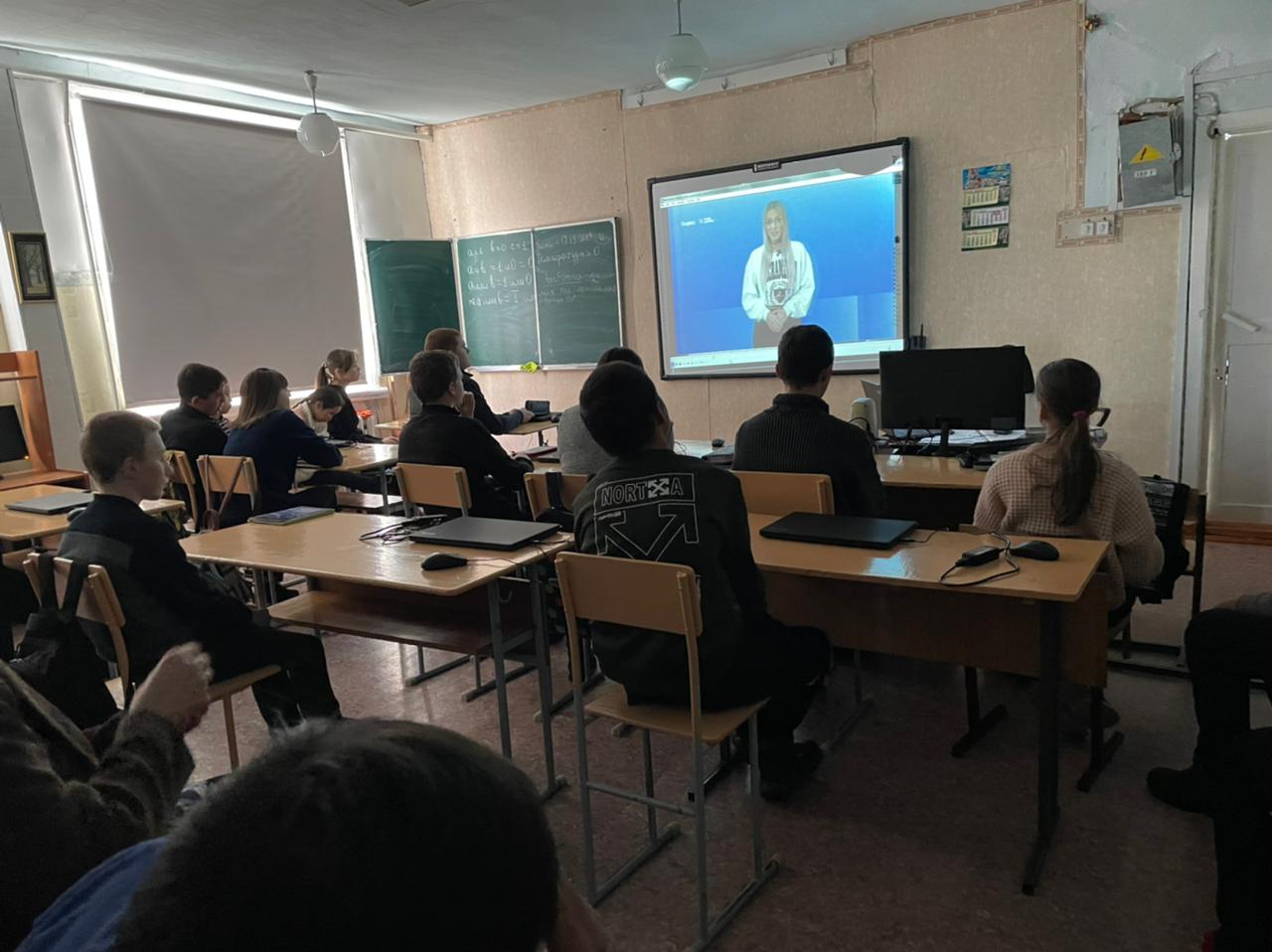 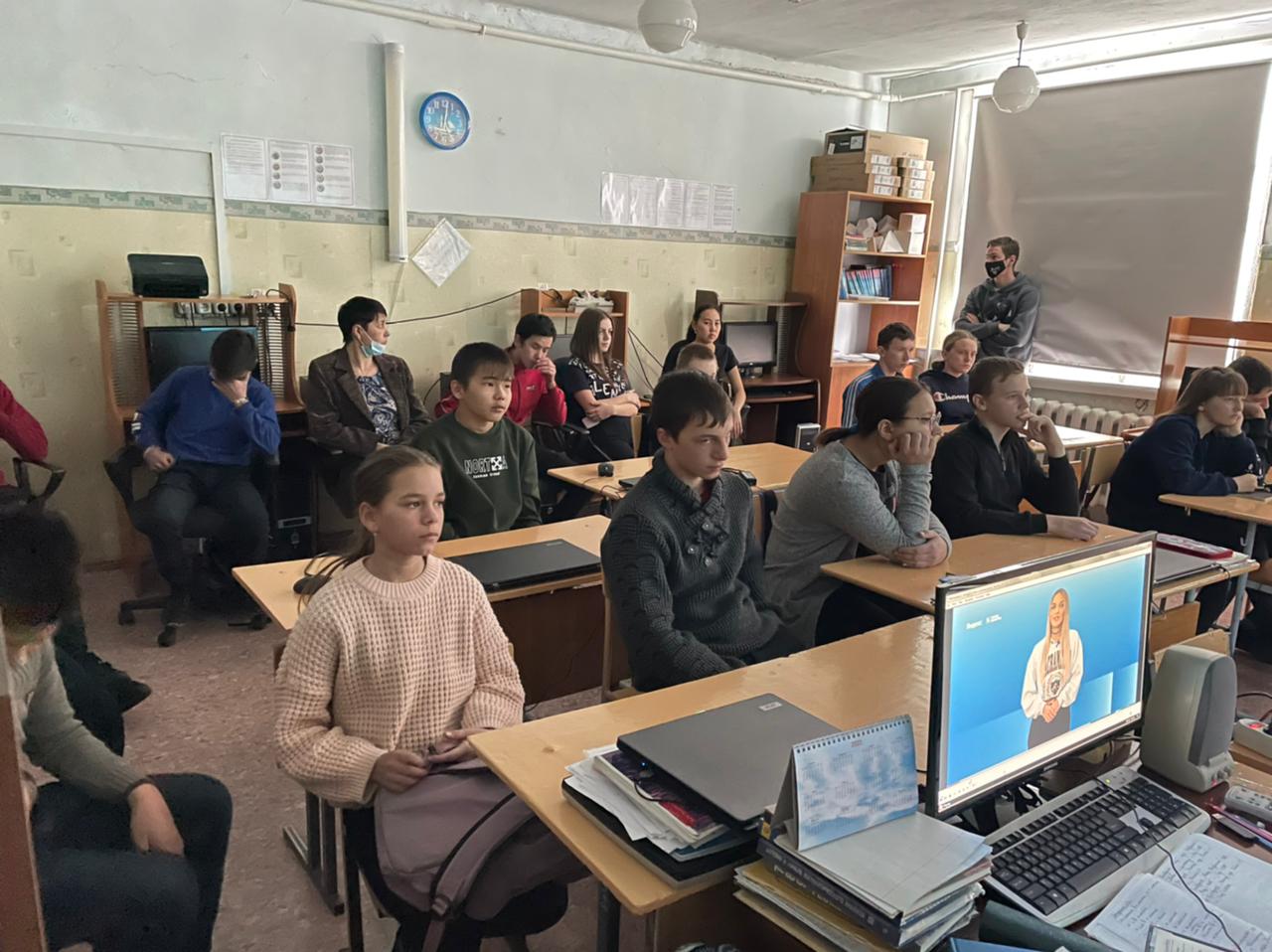 